Fachtagung „Resilienz gezielt stärken“+„Männergesundheit und Frauengesundheit als Themen der Gesundheitsselbsthilfe“15.11.2018,im FFFZ Hotel und TagungshausKaiserswerther Straße 450, 40474 Düsseldorf
Gefördert durch: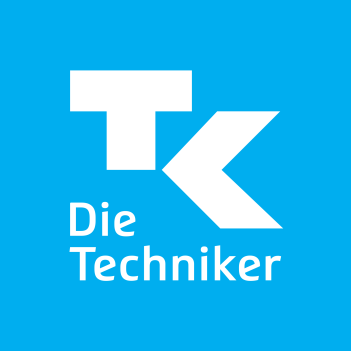 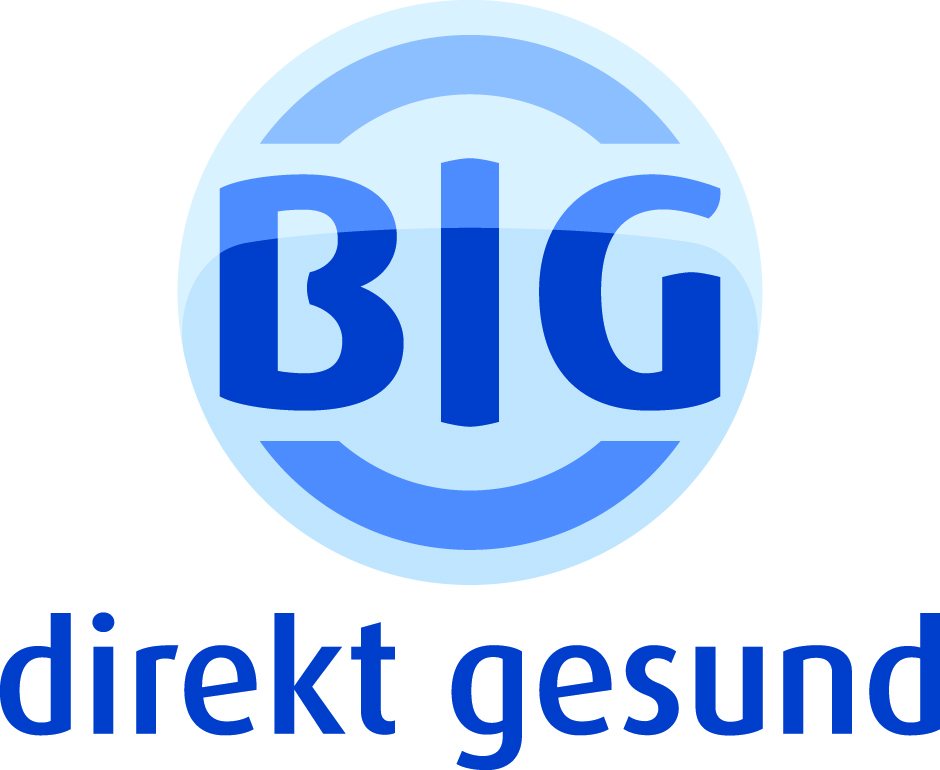 Beginn: 10.30 UhrEnde: 16.00 Uhr10.30 Uhr 	Begrüßung und Vorstellungsrunde	Hannelore Loskill, BAG SELBSTHILFE10.50 Uhr	Resilienz bei chronischen Erkrankungen- Wie ist die Forschungslage und welche Programme gibt es?Dr. Siiri Doka, BAG SELBSTHILFE11.20 Uhr	Resilienz - Stärkung von Kindern mit Lernbehinderungen	Manfred Burghardt, Lernen Fördern- Bundesverband e.V.11.40 Uhr	Resilienz als Hilfe zum Umgang mit Multipler Sklerose 	Dr. Sabine Schipper, DMSG Landesverband NRW12.10 Uhr	Diskussion im Plenum 12.30 Uhr 	MITTAGSPAUSE14:00 Uhr 	„Männergesundheit und Frauengesundheit als Themen der Gesundheitsselbsthilfe“
Holger Borner, BAG SELBSTHILFE 14:45 Uhr	Erfahrungsberichte aus Verbänden15:15 Uhr	Diskussion16:00 Uhr	Resümee und Verabschiedung